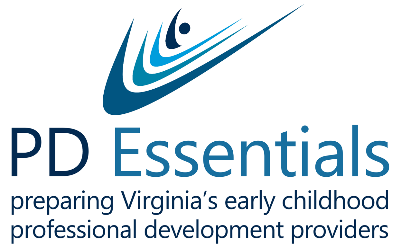 formerly Virginia Cross-Sector Professional DevelopmentMay 10, 2022MEETING SUMMARYPresentPD Essentials UpdatesFunding:  We anticipate level funding of $50,000 from the Virginia Department of Education for PD Essentials for July 1, 2022 through June 30, 2023.Inclusive Practices Task Force: Sandy Wilberger shared information about the pilot use of the Inclusive Classroom Profile in conjunction with CLASS observations.  The IPTF will meet on Tuesday, June 14, 2022 at 3:30.Tips and Tricks for TrainersJaye shared two strategies for welcoming participants to Zoom meetings and trainings: 1) typing a message “to everyone on the waiting room” via chat, and 2) customizing the waiting room under settings at zoom.us. Members also discussed strategies for using chat during training including:reinforcing key termsresponding to open-ended questionstrue/falsepairing participants for discussionwaterfall techniqueseparating topics with - - - or * * *encouraging chatversationsPD Essentials Meeting Summary								Page 2May 10, 2022Infant and Early Childhood Mental Health PD ResourcesMay is Infant Early Childhood Mental Health (IECMH) Awareness Month.  Tracy Walters, State Early Childhood and Mental Health Coordinator at the Virginia Department of Behavioral Health and Developmental Services, and Jackie Robinson Brock, Program Specialist in Early Childhood and Health at the Partnership for People with Disabilities, provided information on infant mental health. The following PD resources and opportunities were shared:Early Childhood Mental Health5:07 overview video from the Harvard Center on the Developing Childhttps://developingchild.harvard.edu/science/deep-dives/mental-health/Nurturing Relationships: The Magic of Early ChildhoodMay 2022 virtual conference https://web.cvent.com/event/6205f050-432e-4669-83bb-fccf94b1898c/summaryVirginia Association for Infant Mental HealthFor information on the Infant Mental Health Endorsementhttps://www.vaimh.org/newsInfant Mental Health and Attachment: Promoting Relationships in the Lives of Families and Young ChildrenPost-bachelor’s degree professional development opportunity designed to enhance professional practice and understanding of early social and emotional development.  Six virtual sessions May 24 - June 28, 2022.https://www.continuingstudies.vcu.edu/CourseStatus.awp3?&course=22-JS-029&utm_source=Infant+Mental+Health&utm_campaign=1fa455f18b-AUTOMATION_VCU_Infant+Mental+Health_Welcome&utm_medium=email&utm_term=0_9b0d44ddba-1fa455f18b-Virginia’s Early Childhood Mental Health Consultation (ECMHC) PilotConsultants support teachers in effectively implementing evidence-based social-emotional learning strategies with children using a Practice-Based Coaching format.https://www.doe.virginia.gov/early-childhood/curriculum/va-ecmhc-pilot%20program-faq-21-22.pdfPD Essentials Meeting Summary								Page 3May 10, 2022Restructuring PD Essentials Membership and Meetings	In response to recent changes in early childhood in Virginia, the Governance Workgroup sought input from PD Essentials members through an online survey and Jamboard discussion at the March 29, 2022 meeting.  Members believe that PD Essentials meetings should be open to any early childhood PD provider who expresses interest.  Members believe that PD Essentials should meet 4-5 times annually (60%).  20% supported our current practice of 6-7 times per year, while 20% supported 2-3 annual meetings.80% of members indicated that PD Essentials meetings should be offered virtually with an occasional face-to-face meeting in the Richmond area.Regarding our meeting agenda, members reported the greatest interest in meeting content that included updates on state-level initiatives, Virginia and national PD resources, and tips for trainers.The Governance Workgroup will continue to work to align the needs of members and early childhood PD providers with our funding.  Announcements The Celebrating Successful Babies and Tots virtual training event is planned for Saturday, May 21, 2022 from 9:00 until 4:30.  Register at https://va.gapitc.org/cbt-2022/The VQB5 Spring Improvement Partners meeting is May 12th at 10:00 am.  All PD Essentials members are invited to register and participate.  https://doe-virginia-gov.zoom.us/webinar/register/WN_ZcYbL6R3T9q0O9G8vcwHigCheck out our website, www.vcpd.net for a number of recent updates including Virginia’s State of Babies data.Upcoming Meetings	Dates for future PD Essentials meetings are to be determined by Governance Workgroup members.  A September meeting is anticipated.Armstrong, TatanishiaBrock, Jackie RobinsonChurch, RobinGarofalo, KoniGregory, KimHarvey, DawnHarvey, JayeIngram, KristenJewell, MistyKoon, PatriciaPaul, StephaniePhipps, CarenPopp, PatPowers, JaclynRecerone, JinkyVanover, DerekWalters, TracyWilberger, Sandy